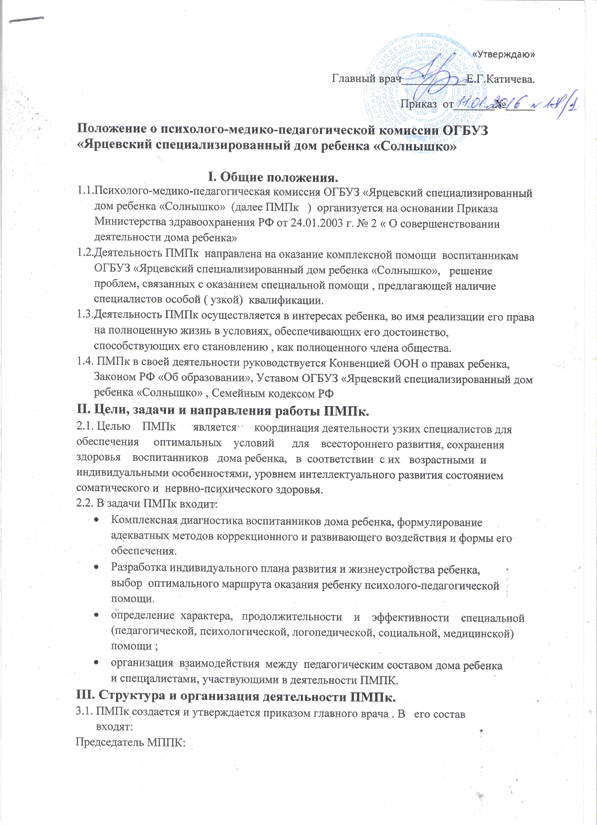 * старший воспитатель; Члены МППК:         * врач-педиатр         * учитель-дефектолог;         * педагог-психолог;         * специалист по социальной работе;         * старая медицинская сестра         * старший воспитатель.3.2. Первичное обследование ребенка узкими специалистами проводится в день его поступления . Анализируется: пакет социальных документов ребенка, медицинская документация. Проводится первичный осмотр ребенка врачом-педиатром, педагогом -психологом, логопедом-дефектологом. Результаты осмотра врача  заносятся в медицинскую карту ребенка. Результаты обследования педагога-психолога заносятся  в карту первичной диагностики ребенка. 3.3. Повторное обследование узкими специалистами проводится через месяц после поступления в дом   ребенка,   и при необходимости. Члены ПМПк обследует ребенка, коллегиально. По результатам обследования проводится заседание ПММк с целью определения  оказания ребенку специальной помощи, определения особенностей организации образовательной деятельности . На детей, оставшихся без попечения родителей , разрабатывается  индивидуальный   план развития и жизнеустройства воспитанника. ( Далее ИПР Ж)3.3.2. Индивидуальный план развития и жизнеустройства ребенка оформляет председатель комиссии, подписывают члены комиссии. Согласовывается с главным врачом и утверждается приказом Комитета по образованию администрации муниципальное образование «Ярцевский район».3.3.3. ИПР Ж пересматривается на заседании ПМПк  через 6 месяцев и при необходимости   коррекции лечебного и педагогического процесса. По запросу специалиста, члена ПМПк, определившего необходимость коррекции, проводится внеплановое заседание МППк, по результатам которого пересматривается ИПР Ж. Например: изменение в состоянии здоровья ребенка, освоение (не освоение) основной образовательной программы и т.п.